ΠΡΑΚΤΙΚΗ ΑΣΚΗΣΗ 2024ΑΝΑΦΟΡΑ ΕΠΟΠΤΗ ΦΟΡΕΑΒΕΒΑΙΩΣΗ ΚΑΛΗΣ ΕΚΤΕΛΕΣΗΣΣτοιχεία Φοιτητή/τριαςΣτοιχεία Φορέα ΥποδοχήςΔιάστημα Πρακτικής ΆσκησηςΟ/Η εποπτεύων/ουσαΗμερομηνία: .../.../2024(υπογραφή, σφραγίδα)ΕΒΔΟΜΑΔΙΑΙΟ ΔΕΛΤΙΟ ΕΡΓΑΣΙΑΣ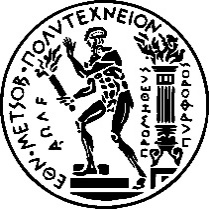 Εθνικό Μετσόβιο ΠολυτεχνείοΣχολή ΑΓΡΟΝΟΜΩΝ & ΤΟΠΟΓΡΑΦΩΝ Μηχανικών -Μηχανικών ΓΕΩΠΛΗΡΟΦΟΡΙΚΗΣΟνοματεπώνυμο:Αριθμός μητρώου:E-mail:ΟνοματεπώνυμοΕπιβλέποντα Επόπτη Καθηγητή:Επωνυμία:Διεύθυνση :Δραστηριότητα Φορέα :Ονοματεπώνυμο Επόπτη Φορέα:Θέση Επόπτη Φορέα :Έναρξη:Λήξη :Εβδομαδιαίο ΗμερολόγιοΠεριγραφή εκτελεσθείσας εργασίας1η εβδομάδα από .../.../2024 έως .../.../20242η εβδομάδα από .../.../2024 έως .../.../20243η εβδομάδα από .../.../2024 έως .../.../20244η εβδομάδα από .../.../2024 έως .../.../20245η εβδομάδα από .../.../2024 έως .../.../20246η εβδομάδα από .../.../2024 έως .../.../20247η εβδομάδα από .../.../2024 έως .../.../20248η εβδομάδα από .../.../2024 έως .../.../20249η εβδομάδααπό .../.../2024έως .../.../202410η εβδομάδααπό .../.../2024έως .../.../2024